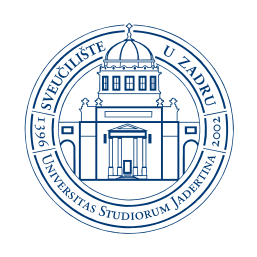 SVEUČILIŠTE U ZADRUODJEL ZA KROATISTIKU I SLAVISTIKUODSJEK ZA RUSKI JEZIK I KNJIŽEVNOSTdana 15. ožujka 2016. godine raspisujeNATJEČAJ ZA PERIOD MOBILNOSTI ZA STUDENTE I NASTAVNIKE  U OKVIRU BILATERALNOG UGOVORA IZMEĐU UDMURTSKOG DRŽAVNOG SVEUČILIŠTA U IŽEVSKU I SVEUČILIŠTA U ZADRUZA ZIMSKI SEMESTAR AKADEMSKE GODINE 2016./2017.Odjel za kroatistiku i slavistiku – Odsjek za ruski jezik i književnost Sveučilišta u Zadru (u daljnjem tekstu Odjel) raspisuje Natječaj za studente i nastavnike Odjela za provođenje perioda mobilnosti na Udmurtskom državnom sveučilištu u Iževsku, Rusija (u daljnjem tekstu Sveučilište Udmurt) u zimskom semestru ak. god. 2016./2017. u sklopu bilateralnog ugovora između Državnog Sveučilišta Udmurt i Sveučilišta u Zadru  (u daljnjem tekstu Natječaj).U sklopu ovog Natječaja moguće je realizirati mobilnost na Sveučilištu Udmurt, a u skladu s odredbama dodatka bilateralnom ugovoru između Državnog Sveučilišta Udmurt i  Sveučilišta u Zadru, potpisanog u ožujku 2016. godine i koji je sastavni dio ovog Natječaja.MOBILNOST STUDENATASvrha boravka studenata na Sveučilištu Udmurt je studijski boravak koji podrazumijeva slušanje kolegija i polaganje ispita. Natječaj se raspisuje za ukupno 2 studenta s preddiplomske i diplomske razine studija u trajanju od 5 mjeseci svaki. Za vrijeme mobilnosti student mora zadržati jednako opterećenje koje bi imao na matičnom studijskom programu, odnosno najmanje 3 ECTS boda po mjesecu mobilnosti (npr. ako student na mobilnosti ostaje 5 mjeseci mora ostvariti minimalno 15 ECTS bodova).U iznimnim slučajevima, a u skladu s odlukom Odjela, studenti mogu tijekom studijskog boravka pisati završni/diplomski rad te su u tom slučaju dužni posjedovati prihvatno pismo tutora s institucije domaćina (tzv. Supervisor Acceptance Form) iz kojeg je razvidno da student ima podršku tutora na instituciji domaćinu kao i odobrenje mentora na matičnom odjelu za rad na završnom/diplomskom radu tijekom studijskog boravka. U takvim slučajevima nije nužno ostvariti minimalno opterećenje izraženo u ECTS bodovima. MOBILNOST NASTAVNIKANastavno osoblje Odjela može ostvariti mobilnost u svrhu održavanja nastave (uz uvjet održavanja minimalno 8 sati nastave tijekom mobilnosti) u trajanju od 5 dana. Natječaj se odnosi na mobilnost 1 nastavnika.ŠKOLARINA I STATUS STUDENTAStudentima se tijekom studijskog boravka na Sveučilištu Udmurt neće naplaćivati školarina. Studenti ostaju upisani na Sveučilište u Zadru za vrijeme trajanja mobilnosti i dužni su nastaviti plaćati školarinu ukoliko su u kategoriji studenata koji sami financiraju svoj studij kao i ispuniti ostale obaveze vezane za ovjeru i upis semestra.VIZAUpute za dobivanje vize  mogu se pronaći na: http://www.zagreb.mid.ru/cro/konzulat.html OSIGURANJEStudenti su dužni osigurati svoje zdravstveno osiguranje koje vrijedi za Rusku Federaciju. (Dodatne informacije u Hrvatskomu zavodu za zdravstveno osiguranje: http://www.hzzo-net.hr/).FINANCIJSKA POTPORAU skladu s odredbama bilateralnog ugovora, financiranje studentske i nastavne mobilnosti nije predviđeno. TKO SE MOŽE PRIJAVITI?STUDENTI:Student mora biti upisan u preddiplomski ili diplomski studijski program na Odjelu;Student mora imati zadovoljavajuće znanje ruskog ili engleskog jezika, ovisno o tome pohađa li nastavu na ruskom ili engleskom jeziku.   Student mora biti upisan u najmanje drugu godinu preddiplomskog studija Odjela i imati ostvareno najmanje 60 ECTS bodova u vrijeme realizacije mobilnosti ukoliko se prijavljuju za studijski boravak; U iznimnim slučajevima, a u skladu s odlukom Odjela, studenti mogu tijekom studijskog boravka pisati završni/diplomski rad te su u tom slučaju dužni posjedovati prihvatno pismo tutora s institucije domaćina (tzv. Supervisor Acceptance Form) iz kojeg je razvidno da student ima podršku tutora na instituciji domaćinu kao i odobrenje mentora na matičnom odjelu za rad na završnom/diplomskom radu tijekom studijskog boravka. U takvim slučajevima nije nužno ostvariti minimalno opterećenje izraženo u ECTS bodovima. Obrazac prihvatnog pisma tutora studenti mogu dobiti u Uredu za međunarodnu suradnju upitom na mail mkolega@unizd.hr. NASTAVNICI:Zaposlenici Odjela za kroatistiku i slavistiku, Odsjeka za ruski jezik i književnostDOKUMENTI POTREBNI ZA PRIJAVU STUDENTI:Prijavni obrazac;Ugovor o studiranju potpisan od strane studenta i koordinatora na matičnom Odjelu;Potvrda o statusu studenta i prijepis ocjena na hrvatskom jeziku;Pismo motivacije (najviše jedna stranica formata A4);Životopis (u Europass CV formatu).NASTAVNICI:Prijavni obrazac;Nastavni plan*(hrv/eng);Potvrda poslodavca o statusu zaposlenika;Pozivno pismo od inozemne visokoškolske institucije;Životopis (u Europass CV formatu).* Nastavni plan u trenutku prijave može biti potpisan samo od strane matične institucijeKRITERIJI ODABIRA*Kriteriji odabira kandidata su:Dostavljena kompletna Natječajem zatražena dokumentacija uz ispravno popunjen prijavni obrazac do navedenog roka (4. travnja 2016. godine); Akademski uspjeh (ponderirani prosjek svih ocjena iznad 3,500) koji kandidatu nosi od 10 do 25 bodova; Pismo motivacije koje kandidatu nosi od 0 do 3 boda (pismo motivacije boduje se sukladno tri kriterija i to: kvaliteta obrazloženja akademske motivacije za mobilnost (1 bod), kvaliteta obrazloženja socio-kulturne motivacije za mobilnost (1 bod) te umijeće pisanog izražavanja (1 bod)); Dodatni kriterij za odabir kandidata može biti intervju sukladno odluci Odjela.*Odabir kandidata se vrši na Odjelu.ROK ZA PRIJAVU JE 4. TRAVNJA 2016. GODINENAKON OBJAVE REZULTATASvi kandidati bit će izvješteni o rezultatima Natječaja te će im biti omogućen uvid u popis kandidata koji su odabrani, na listi čekanja i/ili odbijeni. Popisi odabranih i odbijenih kandidata, kao i liste čekanja bit će objavljene na mrežnim stranicama. Prijavom na Natječaj kandidati pristaju da se njihovo ime objavi na navedenim listama.Obveze studenta tijekom studijskog boravka u inozemstvu bit će definirane Ugovorom o studiranju (tzv. Learning Agreement) koji sadrži popis kolegija koje će student pohađati na Sveučilištu Udmurt uz pripadajući broj ECTS bodova. Sklapanjem Ugovora i njegovim potpisivanjem od strane odgovorne osobe na matičnom odjelu jamči se priznavanje ECTS bodova stečenih tijekom mobilnosti kao i razdoblje provedeno na inozemnoj visokoškolskoj instituciji. Ugovor o studiranju potpisuju također i odgovorne osobe na inozemnoj visokoškolskoj instituciji, kao i sam student.POSTUPAK ŽALBEProtiv Odluke o odabiru kandidata može se podnijeti žalba Odjelu u roku od 8 dana od dana objave rezultata na mrežnim stranicama. Žalba se podnosi u pisanom obliku preporučenom poštom ili osobno tajništvu Odjela. O žalbi odlučuje Odjel u roku od 8 dana od podnošenja žalbe donošenjem Odluke o žalbi.Kontakt osoba za dodatne informacije:Maja KolegaTel.: 023/200-642; Fax: 023/316-882E-mail: mkolega@unizd.hrNAPOMENA: Nazivi korišteni u ovom Natječaju odnose se na osobe oba spola.